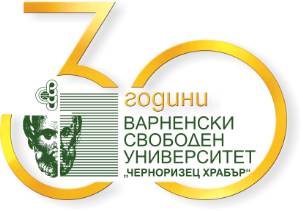 ЗАЯВКАза участие вМЕЖДУНАРОДНА ОНЛАЙН КОНФЕРЕНЦИЯ за студенти и докторанти„Програмите за климата и световната икономика“..................................................................................(Име, презиме, фамилия).........................................................................(катедра, факултет).........................................................................(университет) .........................................................................(Служебен адрес).........................................................................(Тел., e-mail).........................................................................(Тема на доклада)........................................................................(Тематично направление)........................................................................(Съавтори)Докладите се изпращат в електронен вид на адрес: econ@vfu.bgВсички доклади, които са представени в срок и отговарят на изискванията по тематика и оформление, след рецензиране ще бъдат отпечатани в специален брой на списанието E-Journal на ВСУ „Черноризец Храбър“ с ISSN 1313-7514 рефериран в Националния Референтен Списък.Варненски свободен университет „Черноризец Храбър“
9007 Варна, ул. „Янко Славчев” №84Application for participationINTERNATIONAL ONLINE CONFERENCEFOR YOUNG SCIENTIST, STUDENTS AND DOCTORAL STUDENTS„CHALLENGES AND APPROACHES TO OVERCOMING THE CONSEQUENCES OF THE COVID-19 CRISIS“..................................................................................(Name family).........................................................................(Department, faculty).........................................................................(University) .........................................................................(Office address).........................................................................(Phone, e-mail).........................................................................(Topic of the report)........................................................................(Thematic direction)........................................................................(Co-authors)The reports are sent in electronic form to the address: econ@vfu.bgAll reports, which are submitted on time and meet the requirements on subject matter and layout, after review will be printed in a special issue of the E-Journal of VFU "Chernorizets Hrabar" with ISSN 1313-7514 referenced in the National Reference List.
Varna Free University „Chernorizets Hrabar“
Bulgaria, 9007 Varna, Yanko Slavchev str. №84